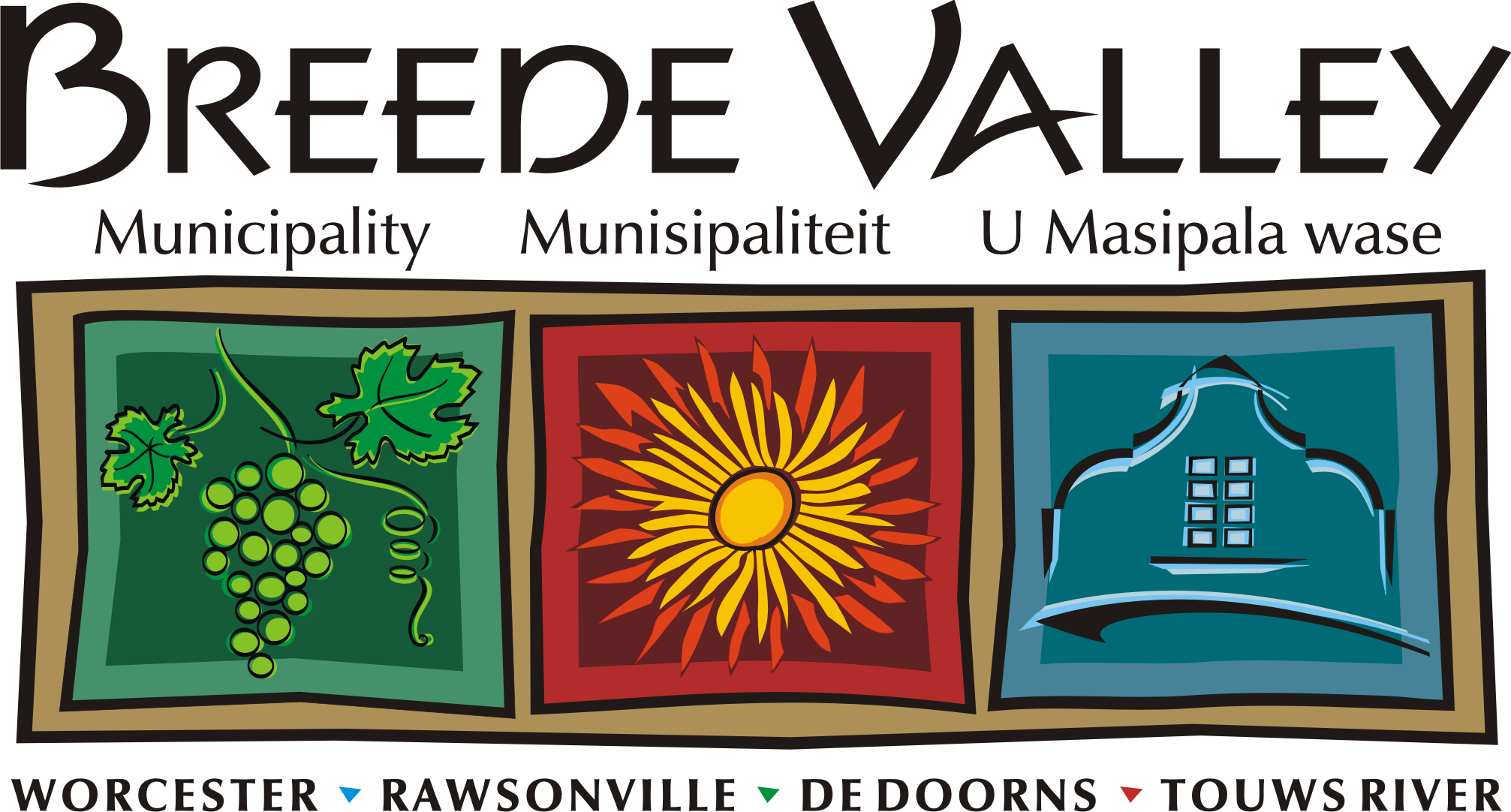 AANSOEK OM BETREKKING - APPLICATION FOR EMPLOYMENT	VERTROULIK / CONFIDENTIALLET WEL/PLEASE NOTE:INTERNE AANSOEKERS: PERSONEEL NO.INTERNAL APPLICANTS: PERSONNEL NR.: .......................................... PERSOONLIKE BESONDERHEDE/PERSONAL PARTICULARS: 	GELYKE INDIENSNEMING MONITOR INLIGTING/EMPLOYMENT EQUITY MONITORING INFORMATION:	Hierdie inligting word benodig om te verseker dat die Munisipaliteit aan die vereistes van die Wet op Gelyke Indiensneming, 1998 voldoen.	This information is required to enable the Municipality to comply with the requirements of the Employment Equity Act, 1998	OPLEIDING/EDUCATION:	NASKOOLSE OPLEIDING/POST SCHOOL EDUCATION:HUIDIGE STUDIES/CURRENT STUDIES:LEERLINGSKAP/VAKLEERLINGSKAP : LEARNERSHIP/APPRENTICESHIP:	ERKENNING VAN VORIGE GELEERDHEID / RECOGNITION OF PRIOR LEARNING: WERKSONDERVINDING/WORKING EXPERIENCEKONTAKBARE VERWYSINGS/CONTACTABLE REFERENCESHiermee word gesertifiseer dat bogenoemde inligting na die beste van my wete juis en korrek is. Ek aanvaar dat, sou my aansoek suksesvol wees, enige inligting wat onwaar is, sal lei tot my onmiddellike ontslag. Alle relevante inligting met betrekking tot my aansoek is geopenbaar.I hereby certify that the abovementioned information is to the best of my knowledge true and correct. I accept that, in the event of my application being successful, any information to the contrary will lead to immediate dismissal. All relevant information to assist in my application has been disclosed.HANDTEKENING VAN APPLIKANT/SIGNATURE OF APPLICANT: ............................................................................................................ 		…........../............../20.............Voltooi vorm in u eie handskrif met ’n swart pen.’n Aparte aansoekvorm word vir elke aansoek vereis.Gesertifiseerde afskrifte van relevante opvoedkundige kwalifikasies/sertifikate moet aangeheg word.Alle vrae moet volledig beantwoord word. Dit geld ook vir werknemers van Breedevallei Munisipaliteit.Onvolledige of verkeerde inligting kan ’n applikant diskwalifiseer.Gunswerwing sal ’n applikant diskwalifiseer.Indien u tans by die Breedevallei Munisipaliteit werk, verskaf asseblief u personeelnommer.Complete form in own handwriting with a black pen.A separate application form is required should you apply for more than one position.Certified copies of relevant educational qualifications/certificates should be attached.All questions must be answered in full. This also applies to employees of the Breede Valley Municipality.Incomplete or incorrect information could disqualify an applicant.Canvassing for appointment will disqualify the applicant.If currently employed by the Breede Valley Municipality, please indicate your personnel number.Aansoek om betrekking as:Position applied for:...............................................................................Verwysingsno.Ref.no........................Titel/Title: 	Mnr/Mr; Me/Ms	Ander/Other: 	..........................Titel/Title: 	Mnr/Mr; Me/Ms	Ander/Other: 	..........................Titel/Title: 	Mnr/Mr; Me/Ms	Ander/Other: 	..........................Titel/Title: 	Mnr/Mr; Me/Ms	Ander/Other: 	..........................Van/Surname:	...............................................................................Van/Surname:	...............................................................................Van/Surname:	...............................................................................Van/Surname:	...............................................................................Van/Surname:	...............................................................................Van/Surname:	...............................................................................Van/Surname:	...............................................................................Van/Surname:	...............................................................................Van/Surname:	...............................................................................Van/Surname:	...............................................................................Van/Surname:	...............................................................................Van/Surname:	...............................................................................Van/Surname:	...............................................................................Van/Surname:	...............................................................................Van/Surname:	...............................................................................Voorname (voluit)/First names (in full): ....................................................................Voorname (voluit)/First names (in full): ....................................................................Voorname (voluit)/First names (in full): ....................................................................Voorname (voluit)/First names (in full): ....................................................................Voorname (voluit)/First names (in full): ....................................................................Voorname (voluit)/First names (in full): ....................................................................Voorname (voluit)/First names (in full): ....................................................................Voorname (voluit)/First names (in full): ....................................................................Voorname (voluit)/First names (in full): ....................................................................Bekend as/Known as: ...........................................................Bekend as/Known as: ...........................................................Bekend as/Known as: ...........................................................Bekend as/Known as: ...........................................................Bekend as/Known as: ...........................................................Bekend as/Known as: ...........................................................Bekend as/Known as: ...........................................................Bekend as/Known as: ...........................................................Bekend as/Known as: ...........................................................Bekend as/Known as: ...........................................................Woonadres/Residential address:	.........................................……………......	.............................................……………..	..............................................…………….Poskode/Postal code:	.............................Woonadres/Residential address:	.........................................……………......	.............................................……………..	..............................................…………….Poskode/Postal code:	.............................Woonadres/Residential address:	.........................................……………......	.............................................……………..	..............................................…………….Poskode/Postal code:	.............................Woonadres/Residential address:	.........................................……………......	.............................................……………..	..............................................…………….Poskode/Postal code:	.............................Woonadres/Residential address:	.........................................……………......	.............................................……………..	..............................................…………….Poskode/Postal code:	.............................Woonadres/Residential address:	.........................................……………......	.............................................……………..	..............................................…………….Poskode/Postal code:	.............................Woonadres/Residential address:	.........................................……………......	.............................................……………..	..............................................…………….Poskode/Postal code:	.............................Posadres/Postal address: 	.............................................……………..	.............................................……………..	..............................................…………….Poskode/Postal code:	..............................Posadres/Postal address: 	.............................................……………..	.............................................……………..	..............................................…………….Poskode/Postal code:	..............................Posadres/Postal address: 	.............................................……………..	.............................................……………..	..............................................…………….Poskode/Postal code:	..............................Posadres/Postal address: 	.............................................……………..	.............................................……………..	..............................................…………….Poskode/Postal code:	..............................Posadres/Postal address: 	.............................................……………..	.............................................……………..	..............................................…………….Poskode/Postal code:	..............................Posadres/Postal address: 	.............................................……………..	.............................................……………..	..............................................…………….Poskode/Postal code:	..............................Posadres/Postal address: 	.............................................……………..	.............................................……………..	..............................................…………….Poskode/Postal code:	..............................Posadres/Postal address: 	.............................................……………..	.............................................……………..	..............................................…………….Poskode/Postal code:	..............................Posadres/Postal address: 	.............................................……………..	.............................................……………..	..............................................…………….Poskode/Postal code:	..............................Posadres/Postal address: 	.............................................……………..	.............................................……………..	..............................................…………….Poskode/Postal code:	..............................Posadres/Postal address: 	.............................................……………..	.............................................……………..	..............................................…………….Poskode/Postal code:	..............................Posadres/Postal address: 	.............................................……………..	.............................................……………..	..............................................…………….Poskode/Postal code:	..............................Kontaknommers/	Huis/Home	Werk/Work	Sel/CellContact numbers:	.......................................	.................................................	.............................................Kontaknommers/	Huis/Home	Werk/Work	Sel/CellContact numbers:	.......................................	.................................................	.............................................Kontaknommers/	Huis/Home	Werk/Work	Sel/CellContact numbers:	.......................................	.................................................	.............................................Kontaknommers/	Huis/Home	Werk/Work	Sel/CellContact numbers:	.......................................	.................................................	.............................................Kontaknommers/	Huis/Home	Werk/Work	Sel/CellContact numbers:	.......................................	.................................................	.............................................Kontaknommers/	Huis/Home	Werk/Work	Sel/CellContact numbers:	.......................................	.................................................	.............................................Kontaknommers/	Huis/Home	Werk/Work	Sel/CellContact numbers:	.......................................	.................................................	.............................................Kontaknommers/	Huis/Home	Werk/Work	Sel/CellContact numbers:	.......................................	.................................................	.............................................Kontaknommers/	Huis/Home	Werk/Work	Sel/CellContact numbers:	.......................................	.................................................	.............................................Kontaknommers/	Huis/Home	Werk/Work	Sel/CellContact numbers:	.......................................	.................................................	.............................................Kontaknommers/	Huis/Home	Werk/Work	Sel/CellContact numbers:	.......................................	.................................................	.............................................Kontaknommers/	Huis/Home	Werk/Work	Sel/CellContact numbers:	.......................................	.................................................	.............................................Kontaknommers/	Huis/Home	Werk/Work	Sel/CellContact numbers:	.......................................	.................................................	.............................................Kontaknommers/	Huis/Home	Werk/Work	Sel/CellContact numbers:	.......................................	.................................................	.............................................Kontaknommers/	Huis/Home	Werk/Work	Sel/CellContact numbers:	.......................................	.................................................	.............................................Kontaknommers/	Huis/Home	Werk/Work	Sel/CellContact numbers:	.......................................	.................................................	.............................................Kontaknommers/	Huis/Home	Werk/Work	Sel/CellContact numbers:	.......................................	.................................................	.............................................Kontaknommers/	Huis/Home	Werk/Work	Sel/CellContact numbers:	.......................................	.................................................	.............................................Kontaknommers/	Huis/Home	Werk/Work	Sel/CellContact numbers:	.......................................	.................................................	.............................................Meld asb. die besonderhede van ’n alternatiewe kontakpersoon indien u nie by bogenoemde nommers beskikbaar is nie./Kindly furnish the name of an alternative contact person in the event of you not being attainable at the above numbers:Naam/Name:	...................................................	Kontak no./Contact no.	..........................................................Meld asb. die besonderhede van ’n alternatiewe kontakpersoon indien u nie by bogenoemde nommers beskikbaar is nie./Kindly furnish the name of an alternative contact person in the event of you not being attainable at the above numbers:Naam/Name:	...................................................	Kontak no./Contact no.	..........................................................Meld asb. die besonderhede van ’n alternatiewe kontakpersoon indien u nie by bogenoemde nommers beskikbaar is nie./Kindly furnish the name of an alternative contact person in the event of you not being attainable at the above numbers:Naam/Name:	...................................................	Kontak no./Contact no.	..........................................................Meld asb. die besonderhede van ’n alternatiewe kontakpersoon indien u nie by bogenoemde nommers beskikbaar is nie./Kindly furnish the name of an alternative contact person in the event of you not being attainable at the above numbers:Naam/Name:	...................................................	Kontak no./Contact no.	..........................................................Meld asb. die besonderhede van ’n alternatiewe kontakpersoon indien u nie by bogenoemde nommers beskikbaar is nie./Kindly furnish the name of an alternative contact person in the event of you not being attainable at the above numbers:Naam/Name:	...................................................	Kontak no./Contact no.	..........................................................Meld asb. die besonderhede van ’n alternatiewe kontakpersoon indien u nie by bogenoemde nommers beskikbaar is nie./Kindly furnish the name of an alternative contact person in the event of you not being attainable at the above numbers:Naam/Name:	...................................................	Kontak no./Contact no.	..........................................................Meld asb. die besonderhede van ’n alternatiewe kontakpersoon indien u nie by bogenoemde nommers beskikbaar is nie./Kindly furnish the name of an alternative contact person in the event of you not being attainable at the above numbers:Naam/Name:	...................................................	Kontak no./Contact no.	..........................................................Meld asb. die besonderhede van ’n alternatiewe kontakpersoon indien u nie by bogenoemde nommers beskikbaar is nie./Kindly furnish the name of an alternative contact person in the event of you not being attainable at the above numbers:Naam/Name:	...................................................	Kontak no./Contact no.	..........................................................Meld asb. die besonderhede van ’n alternatiewe kontakpersoon indien u nie by bogenoemde nommers beskikbaar is nie./Kindly furnish the name of an alternative contact person in the event of you not being attainable at the above numbers:Naam/Name:	...................................................	Kontak no./Contact no.	..........................................................Meld asb. die besonderhede van ’n alternatiewe kontakpersoon indien u nie by bogenoemde nommers beskikbaar is nie./Kindly furnish the name of an alternative contact person in the event of you not being attainable at the above numbers:Naam/Name:	...................................................	Kontak no./Contact no.	..........................................................Meld asb. die besonderhede van ’n alternatiewe kontakpersoon indien u nie by bogenoemde nommers beskikbaar is nie./Kindly furnish the name of an alternative contact person in the event of you not being attainable at the above numbers:Naam/Name:	...................................................	Kontak no./Contact no.	..........................................................Meld asb. die besonderhede van ’n alternatiewe kontakpersoon indien u nie by bogenoemde nommers beskikbaar is nie./Kindly furnish the name of an alternative contact person in the event of you not being attainable at the above numbers:Naam/Name:	...................................................	Kontak no./Contact no.	..........................................................Meld asb. die besonderhede van ’n alternatiewe kontakpersoon indien u nie by bogenoemde nommers beskikbaar is nie./Kindly furnish the name of an alternative contact person in the event of you not being attainable at the above numbers:Naam/Name:	...................................................	Kontak no./Contact no.	..........................................................Meld asb. die besonderhede van ’n alternatiewe kontakpersoon indien u nie by bogenoemde nommers beskikbaar is nie./Kindly furnish the name of an alternative contact person in the event of you not being attainable at the above numbers:Naam/Name:	...................................................	Kontak no./Contact no.	..........................................................Meld asb. die besonderhede van ’n alternatiewe kontakpersoon indien u nie by bogenoemde nommers beskikbaar is nie./Kindly furnish the name of an alternative contact person in the event of you not being attainable at the above numbers:Naam/Name:	...................................................	Kontak no./Contact no.	..........................................................Meld asb. die besonderhede van ’n alternatiewe kontakpersoon indien u nie by bogenoemde nommers beskikbaar is nie./Kindly furnish the name of an alternative contact person in the event of you not being attainable at the above numbers:Naam/Name:	...................................................	Kontak no./Contact no.	..........................................................Meld asb. die besonderhede van ’n alternatiewe kontakpersoon indien u nie by bogenoemde nommers beskikbaar is nie./Kindly furnish the name of an alternative contact person in the event of you not being attainable at the above numbers:Naam/Name:	...................................................	Kontak no./Contact no.	..........................................................Meld asb. die besonderhede van ’n alternatiewe kontakpersoon indien u nie by bogenoemde nommers beskikbaar is nie./Kindly furnish the name of an alternative contact person in the event of you not being attainable at the above numbers:Naam/Name:	...................................................	Kontak no./Contact no.	..........................................................Meld asb. die besonderhede van ’n alternatiewe kontakpersoon indien u nie by bogenoemde nommers beskikbaar is nie./Kindly furnish the name of an alternative contact person in the event of you not being attainable at the above numbers:Naam/Name:	...................................................	Kontak no./Contact no.	..........................................................Is u ’n Suid-Afrikaanse burger?  JA/NEEAre you a South African citizen? YES/NOIs u ’n Suid-Afrikaanse burger?  JA/NEEAre you a South African citizen? YES/NOIs u ’n Suid-Afrikaanse burger?  JA/NEEAre you a South African citizen? YES/NOGeboortedatum/Date of birth:......./......./......Geboortedatum/Date of birth:......./......./......Geboortedatum/Date of birth:......./......./......Geboortedatum/Date of birth:......./......./......Geboortedatum/Date of birth:......./......./......Geboortedatum/Date of birth:......./......./......Geboortedatum/Date of birth:......./......./......Geboortedatum/Date of birth:......./......./......Identiteitsnommer/Identity numberIdentiteitsnommer/Identity numberIdentiteitsnommer/Identity numberIdentiteitsnommer/Identity numberIdentiteitsnommer/Identity numberIdentiteitsnommer/Identity numberIdentiteitsnommer/Identity numberIdentiteitsnommer/Identity numberHuistaal/Home language:Huistaal/Home language:Huistaal/Home language:Huistaal/Home language:Huistaal/Home language:Huistaal/Home language:Huistaal/Home language:Huistaal/Home language:Huistaal/Home language:Huistaal/Home language:Huistaal/Home language:Huistaal/Home language:Huistaal/Home language:Huistaal/Home language:Huistaal/Home language:Huistaal/Home language:Huistaal/Home language:Huistaal/Home language:Huistaal/Home language:Taalvaardigheid/ Language proficiencyAfrikaansAfrikaansAfrikaansAfrikaansAfrikaansAfrikaansAfrikaansAfrikaansEnglishEnglishEnglishEnglishXhosaXhosaXhosaXhosaXhosaXhosaMerk met X/Mark with XGoodGoodGoodFairFairWeakWeakWeakGoodFairFairWeekGoodGoodFairFairWeakWeakSkryf/WriteLees/ReadPraat/SpeakVerstaan slegs/Understand onlyAnder tale/Other languages:Ander tale/Other languages:Ander tale/Other languages:Ander tale/Other languages:Ander tale/Other languages:Ander tale/Other languages:Ander tale/Other languages:Ander tale/Other languages:Ander tale/Other languages:Ander tale/Other languages:Ander tale/Other languages:Ander tale/Other languages:Ander tale/Other languages:Ander tale/Other languages:Ander tale/Other languages:Ander tale/Other languages:Ander tale/Other languages:Ander tale/Other languages:Ander tale/Other languages:Besit u ’n bestuurderslisensie?/Are you in possession of a driver’s licence?Besit u ’n bestuurderslisensie?/Are you in possession of a driver’s licence?YESYESYESNONONODatum uitgereik:/Date issued: .............................Datum uitgereik:/Date issued: .............................Datum uitgereik:/Date issued: .............................Datum uitgereik:/Date issued: .............................Datum uitgereik:/Date issued: .............................Datum uitgereik:/Date issued: .............................Tipe/Type: ....................Tipe/Type: ....................Tipe/Type: ....................Tipe/Type: ....................Tipe/Type: ....................Was u al ooit skuldig bevind aan ’n kriminele oortreding wat ’n invloed mag hê op die pos waarvoor u aansoek doen?Have you ever been convicted of a criminal offence which may impact on the post you are applying for? (Merk met X/Mark with X)Was u al ooit skuldig bevind aan ’n kriminele oortreding wat ’n invloed mag hê op die pos waarvoor u aansoek doen?Have you ever been convicted of a criminal offence which may impact on the post you are applying for? (Merk met X/Mark with X)Was u al ooit skuldig bevind aan ’n kriminele oortreding wat ’n invloed mag hê op die pos waarvoor u aansoek doen?Have you ever been convicted of a criminal offence which may impact on the post you are applying for? (Merk met X/Mark with X)Was u al ooit skuldig bevind aan ’n kriminele oortreding wat ’n invloed mag hê op die pos waarvoor u aansoek doen?Have you ever been convicted of a criminal offence which may impact on the post you are applying for? (Merk met X/Mark with X)Was u al ooit skuldig bevind aan ’n kriminele oortreding wat ’n invloed mag hê op die pos waarvoor u aansoek doen?Have you ever been convicted of a criminal offence which may impact on the post you are applying for? (Merk met X/Mark with X)Was u al ooit skuldig bevind aan ’n kriminele oortreding wat ’n invloed mag hê op die pos waarvoor u aansoek doen?Have you ever been convicted of a criminal offence which may impact on the post you are applying for? (Merk met X/Mark with X)Was u al ooit skuldig bevind aan ’n kriminele oortreding wat ’n invloed mag hê op die pos waarvoor u aansoek doen?Have you ever been convicted of a criminal offence which may impact on the post you are applying for? (Merk met X/Mark with X)Was u al ooit skuldig bevind aan ’n kriminele oortreding wat ’n invloed mag hê op die pos waarvoor u aansoek doen?Have you ever been convicted of a criminal offence which may impact on the post you are applying for? (Merk met X/Mark with X)Was u al ooit skuldig bevind aan ’n kriminele oortreding wat ’n invloed mag hê op die pos waarvoor u aansoek doen?Have you ever been convicted of a criminal offence which may impact on the post you are applying for? (Merk met X/Mark with X)Was u al ooit skuldig bevind aan ’n kriminele oortreding wat ’n invloed mag hê op die pos waarvoor u aansoek doen?Have you ever been convicted of a criminal offence which may impact on the post you are applying for? (Merk met X/Mark with X)Was u al ooit skuldig bevind aan ’n kriminele oortreding wat ’n invloed mag hê op die pos waarvoor u aansoek doen?Have you ever been convicted of a criminal offence which may impact on the post you are applying for? (Merk met X/Mark with X)Was u al ooit skuldig bevind aan ’n kriminele oortreding wat ’n invloed mag hê op die pos waarvoor u aansoek doen?Have you ever been convicted of a criminal offence which may impact on the post you are applying for? (Merk met X/Mark with X)Was u al ooit skuldig bevind aan ’n kriminele oortreding wat ’n invloed mag hê op die pos waarvoor u aansoek doen?Have you ever been convicted of a criminal offence which may impact on the post you are applying for? (Merk met X/Mark with X)Was u al ooit skuldig bevind aan ’n kriminele oortreding wat ’n invloed mag hê op die pos waarvoor u aansoek doen?Have you ever been convicted of a criminal offence which may impact on the post you are applying for? (Merk met X/Mark with X)Was u al ooit skuldig bevind aan ’n kriminele oortreding wat ’n invloed mag hê op die pos waarvoor u aansoek doen?Have you ever been convicted of a criminal offence which may impact on the post you are applying for? (Merk met X/Mark with X)Was u al ooit skuldig bevind aan ’n kriminele oortreding wat ’n invloed mag hê op die pos waarvoor u aansoek doen?Have you ever been convicted of a criminal offence which may impact on the post you are applying for? (Merk met X/Mark with X)J/YJ/YNWas u al ooit skuldig bevind aan 'n dissiplinere oortreding? Indien “Ja” meld asb tipe oortreding en datum.Have you ever been found guilty of a disciplinary offence? If “Yes”, please state kind of offence and date.  (Merk met X/Mark with X)Was u al ooit skuldig bevind aan 'n dissiplinere oortreding? Indien “Ja” meld asb tipe oortreding en datum.Have you ever been found guilty of a disciplinary offence? If “Yes”, please state kind of offence and date.  (Merk met X/Mark with X)Was u al ooit skuldig bevind aan 'n dissiplinere oortreding? Indien “Ja” meld asb tipe oortreding en datum.Have you ever been found guilty of a disciplinary offence? If “Yes”, please state kind of offence and date.  (Merk met X/Mark with X)Was u al ooit skuldig bevind aan 'n dissiplinere oortreding? Indien “Ja” meld asb tipe oortreding en datum.Have you ever been found guilty of a disciplinary offence? If “Yes”, please state kind of offence and date.  (Merk met X/Mark with X)Was u al ooit skuldig bevind aan 'n dissiplinere oortreding? Indien “Ja” meld asb tipe oortreding en datum.Have you ever been found guilty of a disciplinary offence? If “Yes”, please state kind of offence and date.  (Merk met X/Mark with X)Was u al ooit skuldig bevind aan 'n dissiplinere oortreding? Indien “Ja” meld asb tipe oortreding en datum.Have you ever been found guilty of a disciplinary offence? If “Yes”, please state kind of offence and date.  (Merk met X/Mark with X)Was u al ooit skuldig bevind aan 'n dissiplinere oortreding? Indien “Ja” meld asb tipe oortreding en datum.Have you ever been found guilty of a disciplinary offence? If “Yes”, please state kind of offence and date.  (Merk met X/Mark with X)Was u al ooit skuldig bevind aan 'n dissiplinere oortreding? Indien “Ja” meld asb tipe oortreding en datum.Have you ever been found guilty of a disciplinary offence? If “Yes”, please state kind of offence and date.  (Merk met X/Mark with X)Was u al ooit skuldig bevind aan 'n dissiplinere oortreding? Indien “Ja” meld asb tipe oortreding en datum.Have you ever been found guilty of a disciplinary offence? If “Yes”, please state kind of offence and date.  (Merk met X/Mark with X)Was u al ooit skuldig bevind aan 'n dissiplinere oortreding? Indien “Ja” meld asb tipe oortreding en datum.Have you ever been found guilty of a disciplinary offence? If “Yes”, please state kind of offence and date.  (Merk met X/Mark with X)Was u al ooit skuldig bevind aan 'n dissiplinere oortreding? Indien “Ja” meld asb tipe oortreding en datum.Have you ever been found guilty of a disciplinary offence? If “Yes”, please state kind of offence and date.  (Merk met X/Mark with X)Was u al ooit skuldig bevind aan 'n dissiplinere oortreding? Indien “Ja” meld asb tipe oortreding en datum.Have you ever been found guilty of a disciplinary offence? If “Yes”, please state kind of offence and date.  (Merk met X/Mark with X)Was u al ooit skuldig bevind aan 'n dissiplinere oortreding? Indien “Ja” meld asb tipe oortreding en datum.Have you ever been found guilty of a disciplinary offence? If “Yes”, please state kind of offence and date.  (Merk met X/Mark with X)Was u al ooit skuldig bevind aan 'n dissiplinere oortreding? Indien “Ja” meld asb tipe oortreding en datum.Have you ever been found guilty of a disciplinary offence? If “Yes”, please state kind of offence and date.  (Merk met X/Mark with X)Was u al ooit skuldig bevind aan 'n dissiplinere oortreding? Indien “Ja” meld asb tipe oortreding en datum.Have you ever been found guilty of a disciplinary offence? If “Yes”, please state kind of offence and date.  (Merk met X/Mark with X)Was u al ooit skuldig bevind aan 'n dissiplinere oortreding? Indien “Ja” meld asb tipe oortreding en datum.Have you ever been found guilty of a disciplinary offence? If “Yes”, please state kind of offence and date.  (Merk met X/Mark with X)J/YJ/YNRas/Race: Merk met X/Mark with XSwart/AfricanSwart/AfricanKleurling/ColouredIndiër/IndianBlank/WhiteGeslag/Gender: Merk met X/Mark with XManlik/MaleManlik/MaleManlik/MaleManlik/MaleManlik/MaleVroulik/FemaleVroulik/FemaleVroulik/FemaleVroulik/FemaleOngeskiktheid/Disability: Merk met X/Mark with XOngeskiktheid/Disability: Merk met X/Mark with XJa/YesJa/YesJa/YesJa/YesNee/NoNee/NoNee/NoNee/NoIndien JA, voorsien asb. besonderhede van ongeskiktheid/If YES, please provide details of disability...........................................................................................................................................................Indien JA, voorsien asb. besonderhede van ongeskiktheid/If YES, please provide details of disability...........................................................................................................................................................Indien JA, voorsien asb. besonderhede van ongeskiktheid/If YES, please provide details of disability...........................................................................................................................................................Indien JA, voorsien asb. besonderhede van ongeskiktheid/If YES, please provide details of disability...........................................................................................................................................................Indien JA, voorsien asb. besonderhede van ongeskiktheid/If YES, please provide details of disability...........................................................................................................................................................Indien JA, voorsien asb. besonderhede van ongeskiktheid/If YES, please provide details of disability...........................................................................................................................................................Indien JA, voorsien asb. besonderhede van ongeskiktheid/If YES, please provide details of disability...........................................................................................................................................................Indien JA, voorsien asb. besonderhede van ongeskiktheid/If YES, please provide details of disability...........................................................................................................................................................Indien JA, voorsien asb. besonderhede van ongeskiktheid/If YES, please provide details of disability...........................................................................................................................................................Indien JA, voorsien asb. besonderhede van ongeskiktheid/If YES, please provide details of disability...........................................................................................................................................................Naam van skool/Name of school:Naam van skool/Name of school:Naam van skool/Name of school:Plek/Place:Hoogste standerd geslaag/Highest standard obtained:Jaar/Year:Vakke geslaag/Subjects passed:1.	..................................................………………………..		5.	............................................…………………………….2.	..................................................………………………..		6.	..................................................…………………………3.	...................................................……………………….		7.	..................................................…………………………4.	....................................................……………………….		8.	..................................................…………………………Vakke geslaag/Subjects passed:1.	..................................................………………………..		5.	............................................…………………………….2.	..................................................………………………..		6.	..................................................…………………………3.	...................................................……………………….		7.	..................................................…………………………4.	....................................................……………………….		8.	..................................................…………………………Vakke geslaag/Subjects passed:1.	..................................................………………………..		5.	............................................…………………………….2.	..................................................………………………..		6.	..................................................…………………………3.	...................................................……………………….		7.	..................................................…………………………4.	....................................................……………………….		8.	..................................................…………………………Naam van inrigting en plek/Name of institution and placeTydperk bygewoon/Period attendedTydperk bygewoon/Period attendedKwalifikasie verwerf/Qualification obtained:Naam van inrigting en plek/Name of institution and placeVan/FromTot/ToKwalifikasie verwerf/Qualification obtained:Vakke geslaag/Subjects passed1.	..................................................………………………..		5.	............................................…………………………….2.	..................................................………………………..		6.	..................................................…………………………3.	...................................................……………………….		7.	..................................................…………………………4.	....................................................……………………….		8.	..................................................…………………………Vakke geslaag/Subjects passed1.	..................................................………………………..		5.	............................................…………………………….2.	..................................................………………………..		6.	..................................................…………………………3.	...................................................……………………….		7.	..................................................…………………………4.	....................................................……………………….		8.	..................................................…………………………Vakke geslaag/Subjects passed1.	..................................................………………………..		5.	............................................…………………………….2.	..................................................………………………..		6.	..................................................…………………………3.	...................................................……………………….		7.	..................................................…………………………4.	....................................................……………………….		8.	..................................................…………………………Vakke geslaag/Subjects passed1.	..................................................………………………..		5.	............................................…………………………….2.	..................................................………………………..		6.	..................................................…………………………3.	...................................................……………………….		7.	..................................................…………………………4.	....................................................……………………….		8.	..................................................…………………………Indien u tans studeer, verskaf volledige besonderhede/If you are studying at present, give full particulars:Naam van inrigting/Name of Institution: ................................................... Registrasiedatum/Registration date:.......................Kwalifikasie waarvoor geregistreer (Meld jaar)/Qualification registered for (Mention year): ......................................................Ambag waarin gekwalifiseerd/Trade qualified in:Ambag waarin gekwalifiseerd/Trade qualified in:Ambag waarin gekwalifiseerd/Trade qualified in:Ambag waarin gekwalifiseerd/Trade qualified in:Ambag waarin gekwalifiseerd/Trade qualified in:Datum/Date: ..........................................Naam van werkgewer waar leerlingskap/vakleerlingskap voltooi is/Name of employer where learnership/apprenticeship was completed: .....................................................................................Naam van werkgewer waar leerlingskap/vakleerlingskap voltooi is/Name of employer where learnership/apprenticeship was completed: .....................................................................................Naam van werkgewer waar leerlingskap/vakleerlingskap voltooi is/Name of employer where learnership/apprenticeship was completed: .....................................................................................Naam van werkgewer waar leerlingskap/vakleerlingskap voltooi is/Name of employer where learnership/apprenticeship was completed: .....................................................................................Naam van werkgewer waar leerlingskap/vakleerlingskap voltooi is/Name of employer where learnership/apprenticeship was completed: .....................................................................................Naam van werkgewer waar leerlingskap/vakleerlingskap voltooi is/Name of employer where learnership/apprenticeship was completed: .....................................................................................Vaktoets/Trade testGeslaag/PassedNie geskryf/Did not writeNie geslaagFailedIndien geslaag, meld kontraknr/	Datum/If passed, state contract no.	Date: .............................Indien geslaag, meld kontraknr/	Datum/If passed, state contract no.	Date: .............................Meld duidelik enige relevante kennis en bekwaamheid verkry wat gekoppel kan word aan die vereistes soos geadverteer;State clearly any relevant knowledge and skills that can be linked to the requirements as advertised:Meld duidelik enige relevante kennis en bekwaamheid verkry wat gekoppel kan word aan die vereistes soos geadverteer;State clearly any relevant knowledge and skills that can be linked to the requirements as advertised:Kennis vanKnowledge of: 	.........................................................................	.........................................................................Bekwaam inSkilled in: .................................................................................	...............................................................................Lidmaatskap van Professionele Assosiasies/Instituut/Vereniging:Membership of Professional Associations/Institute/Association:  ...................................................................................................Lidmaatskap van Professionele Assosiasies/Instituut/Vereniging:Membership of Professional Associations/Institute/Association:  ...................................................................................................Het u enige afhanklikheidsprobleem ten opsigte van medikasie, alkohol, dwelmmiddels, ens?Do you have any dependency regarding medication, alcohol, drugs, etc?Ja / NeeYes / NoHet u enige gesondheidsprobleem wat u werkverrigting kan belemmer?Do you have any health problems which could influence your job performance?Ja / NeeYes / NoIs u tans werksaam? /Are you presently employed?Is u tans werksaam? /Are you presently employed?JA/YESNEE/NOVroegste datum wanneer u diens kan aanvaar? /Earliest date on which you can assume duties?Vroegste datum wanneer u diens kan aanvaar? /Earliest date on which you can assume duties?Vroegste datum wanneer u diens kan aanvaar? /Earliest date on which you can assume duties?Huidige/laaste werkgewerCurrent/last employerPos beklee/Position held:Pos beklee/Position held:Pos beklee/Position held:Pos beklee/Position held:Aard van pligte/Nature of duties:Tydperk van Diens/Period of service:Naam/Name:  ..........................................................................................................................................................................................................................................................................................................................................................................................................................................................................................................................................................................................................................................................................................................................................................................................................................................................................................................................................................................................................................................................................................................................................................................................................................................................................................................................................................................................................Van/From:...................................................................Tot/To:.......................................................................Rede vir verandering:Reason for change:...................................................................................................................................Adres/Address: .......................................................................................................................................................................................................................................................................................................................................................................................................................................................................................................................................................................................................................................................................................................................................................................................................................................................................................................................................................................................................................................................................................................................................................................................................................................................................................................................................................................................................Van/From:...................................................................Tot/To:.......................................................................Rede vir verandering:Reason for change:....................................................................................................................................................................................................................................................................................................................................................................................................................................................................................................................................................................................................................................................................................................................................................................................................................................................................................................................................................................................................................................................................................................................................................................................................................................................................................................................................................................................................................................................................................................................................................................Van/From:...................................................................Tot/To:.......................................................................Rede vir verandering:Reason for change:...................................................................................................................................Tel no. ....................................................................................................................................................................................................................................................................................................................................................................................................................................................................................................................................................................................................................................................................................................................................................................................................................................................................................................................................................................................................................................................................................................................................................................................................................................................................................................................................................................................................................Van/From:...................................................................Tot/To:.......................................................................Rede vir verandering:Reason for change:...................................................................................................................................Vorige werkgewer(s)Previous employer(s)Pos beklee/Position held:Pos beklee/Position held:Pos beklee/Position held:Pos beklee/Position held:Aard van pligte/Nature of duties:Tydperk van diens/Period of service:Naam/Name:  ..........................................Adres/Address: ........................................................................................................Tel no. ....................................................................................................................................................................................................................................................................................................................................................................................................................................................................................................................................................................................................................................................................................................................................................................................................................................................................................................................................................................................................................................................................................................................................................................................................................................................................................................................................................................................................................Van/From:...................................................................Tot/To:.......................................................................Rede vir verandering:Reason for change:...................................................................................................................................Vorige werkgewer(s)Previous employer(s)Pos beklee/Position held:Pos beklee/Position held:Pos beklee/Position held:Pos beklee/Position held:Aard van pligte/Nature of duties:Tydperk van Diens/Period of service:Naam/Name:  ..........................................Adres/Address: ........................................................................................................Tel no. ....................................................................................................................................................................................................................................................................................................................................................................................................................................................................................................................................................................................................................................................................................................................................................................................................................................................................................................................................................................................................................................................................................................................................................................................................................................................................................................................................................................................................................Van/From:...................................................................Tot/To:.......................................................................Rede vir verandering:Reason for change:...................................................................................................................................NAAM / NAMEPOSISIE / POSITIONMAATSKAPPY / COMPANYTEL NO1.2.3.